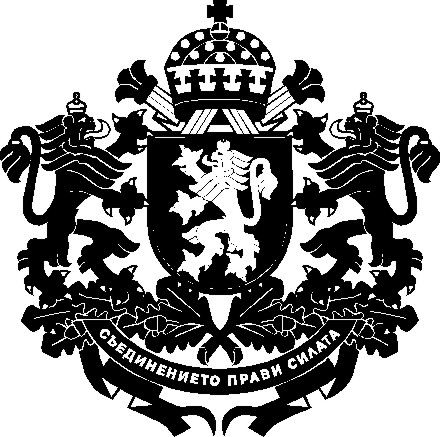 РЕПУБЛИКА БЪЛГАРИЯЗаместник-министър на земеделието, храните и горите…………………………………………………… г.ДОКЛАДот Вергиния Кръстева – заместник-министър на земеделието, храните и горитеОтносно: Проект на Наредба за изменение и допълнение на Наредба № 105 от 2006 г. за условията и реда за създаване, поддържане, достъп и ползване на Интегрираната система за администриране и контролуважаема госпожо МИНИСТЪР,На основание чл. 30, ал. 6 от Закона за подпомагане на земеделските производители (ЗПЗП) внасям за одобряване проект на Наредба за изменение и допълнение на Наредба № 105 от 2006 г. за условията и реда за създаване, поддържане, достъп и ползване на Интегрираната система за администриране и контрол.Причини, които налагат приемането на актаСъгласно разпоредбите на чл. 33, ал. 1 от ЗПЗП Системата за идентификация на земеделските парцели (СИЗП) е географска информационна система с послойна структура на данните, като за референтен парцел Република България използва физически блок. Част от условията за подпомагане по схемите и мерките, прилагани в рамките на Общата селскостопанска политика, изискват определено съответствие с начина на трайно ползване на физическия блок. Целесъобразно е на земеделските стопани да се осигури възможност предварително да получат информация относно съответствието на заявените от тях площи съобразно информацията за референтните парцели, включена в специализиран слой „Физически блокове“. Предвид факта, че такава възможност е осигурена по отношение на слой „Площи, допустими за подпомагане“, неразделна част от физическия блок, е необходимо такава процедура да бъде приложена и по отношение на атрибутните характеристики на референтния парцел. В ЗПЗП е регламентирано окончателните данни за физическите блокове да се одобряват със заповед на министъра на земеделието, храните и горите, като това налага съответните разпоредби на Наредба № 105 от 2006 г. за условията и реда за създаване, поддържане, достъп и ползване на Интегрираната система за администриране и контрол (обн., ДВ, бр. 82 от 2006 г.) (Наредба № 105 от 2006 г.) да бъдат допълнени. С цел отразяване на измененията в чл. 33а, ал. 5 от ЗПЗП е необходимо в наредбата да бъде уточнен формата на пространствените данни и обхвата на атрибутните характеристики от послойната структура на СИЗП, които са публично достъпни, в това число и да се даде определение в допълнителните разпоредби за избрания векторен формат. С оглед синхронизиране на действащите текстове с практиката проектът на наредба включва създаването на разпоредби, които да регламентират съдържанието и обхвата на система за електронни услуги, чрез която се предоставя възможност на кандидатите за подпомагане да декларират данни, касаещи схеми и мерки за подпомагане, като същевременно да бъде създадена и поддържана среда за комуникация и обмен на документи и информация между кандидатите за подпомагане и Държавен фонд „Земеделие“ – Разплащателна агенция (ДФЗ-РА). С проекта за изменение и допълнение на Наредба № 105 от 2006 г. нормативно се урежда съдържанието, функционалността на системата и възможностите за достъп до нея. С цел по-прецизно определяне на начина на трайно ползване на референтния парцел в СИЗП е необходимо приложението към чл. 13, ал. 4 от Наредба № 105 от 2006 г. да бъде актуализирано.Поради необходимост от синхронизиране на действащите текстове с практиката по отношение изискването за поставяне на печат във формуляри, включени в приложение към Наредба № 3 от 1999 г. за създаване и поддържане на регистър на земеделските стопани (обн., ДВ, бр. 10 от 1999 г.) образците на заявленията, както и прецизиране на текстове, се налагат редакционни изменения в наредбата.Цели С предвидените изменения и допълнения в Наредба № 105 от 2006 г. ще бъдат отразени промените в ЗПЗП. С проекта на наредба се цели да бъде осигурена публичност на данни, поддържани от Министерство на земеделието, храните и горите и използвани от ДФЗ–РА при извършване на административни проверки по ежегодно подаваните заявления за подпомагане по отделни схеми и мерки. Предложените промени имат за цел да се създаде нормативна рамка относно съдържанието, достъпа и възможностите, които обхваща Системата за електронни услуги.Финансови и други средства, необходими за прилагането на новата уредбаЗа приемането на проекта на акт не са необходими допълнителни разходи/трансфери/други плащания по бюджета на Министерството на земеделието, храните и горите и не се предвиждат допълнителни разходи за неговите адресати. Предложеният проект не води до въздействие върху държавния бюджет и върху адресатите на наредбата.Очаквани резултати от прилагането на актаИзмененията в Наредба № 105 от 2006 г. са насочени към запознаване на земеделските стопани с данни от СИЗП, които касаят размера на отпусканата финансова помощ по схеми и мерки за подпомагане. С проекта на наредба ще бъде осигурена по-голяма публичност на информация от СИЗП. В резултат от измененията и допълненията ще се регламентират съдържанието, възможностите и достъпа до Система за електронни услуги, която е част от Интегрираната система за администриране и контрол. С предложенията за изменение в нормативния акт ще бъде създадена по-прецизна номенклатура на начините на трайно ползване на физическите блокове.Анализ за съответствие с правото на Европейския съюзПроектът на наредба не съдържа разпоредби, транспониращи актове на Европейския съюз, поради което не е приложена таблица на съответствието с правото на Европейския съюз.Информация за проведените обществени консултацииПо проекта е проведена предварителна консултация с браншови организации на 18.12.2020 г.На основание чл. 26, ал. 3 и 4 от Закона за нормативните актове проектът на доклад (мотиви) и проектът на наредба са публикувани за обществена консултация на интернет страницата на Министерството на земеделието, храните и горите и на Портала за обществени консултации със срок за предложения и становища 30 дни.В изпълнение на чл. 26, ал. 5 от Закона за нормативните актове справката за постъпилите становища и предложения, заедно с обосновка за неприетите предложения е публикувана на интернет страницата на Министерството на земеделието, храните и горите и на Портала за обществени консултации.Проектът на Наредба е съгласуван в съответствие с разпоредбите на Правилата за изготвяне и съгласуване на проекти на актове в системата на Министерството на земеделието, храните и горите. Направените целесъобразни бележки и предложения са приети и отразени в приложения проект.уважаема госпожо МИНИСТЪР,Във връзка с гореизложеното и на основание чл. 30, ал. 6 от Закона за подпомагане на земеделските производители (ЗПЗП) предлагам да издадете приложения проект на Наредба за изменение и допълнение на Наредба № 105 от 2006 г. за условията и реда за създаване, поддържане, достъп и ползване на Интегрираната система за администриране и контрол.С уважение,ВЕРГИНИЯ КРЪСТЕВАЗаместник-министър на земеделието, храните и горитеДОМИНИСТЪРА НА ЗЕМЕДЕЛИЕТО, ХРАНИТЕ И ГОРИТЕг-жа десислава таневаОДОБРИЛ,МИНИСТЪР НА ЗЕМЕДЕЛИЕТО, ХРАНИТЕ И ГОРИТЕ:                                  десислава танева Приложение:Проект на Наредба за изменение и допълнение на Наредба № 105 от 2006 г. за условията и реда за създаване, поддържане, достъп и ползване на Интегрираната система за администриране и контрол;Справка за отразяване на постъпилите становища;Справка за отразяване на постъпилите предложения от обществената консултация;Постъпилите становища.